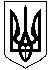 ГАЛИЦИНІВСЬКА  СІЛЬСЬКА РАДАВІТОВСЬКОГО  РАЙОНУ МИКОЛАЇВСЬКОЇ  ОБЛАСТІР І Ш Е Н Н ЯВід 29 січня 2021 року   №4                     V позачергова сесія VIII скликанняс. ГалициновеПро призначення на посаду заступникасільського голови з гуманітарних питань та соціальної політикиВідповідно до статті 51 Закону України “ Про місцеве самоврядування в Україні ”, статті 10 Закону України “ Про службу в органах місцевого самоврядування ”,  сільська радаВИРІШИЛАПризначити на посаду заступника сільського голови з гуманітарних питань та соціальної політики – ОКСАНУ  ПЕТРЕНКО.Привести ОКСАНУ ЕТРЕНКО  до Присяги посадової особи місцевого самоврядування.Присвоїти ОКСАНІ ПЕТРЕНКО  11 ранг посадової особи місцевого самоврядування в межах категорії посад.Контроль за виконанням цього рішення залишаю за собою.                     Сільський голова                              І.НАЗАР